SupersedesRevision BProcess OwnerTriumph Group, Inc. (TGI) - Work Transfer (WT).Applies ToTriumph Group Inc. (TGI) Supply Chain Management, Work Transfer, Supplier Development, TGI Business Unit Supply Chain; Supplier Quality Assurance and Triumph Operational Business Units.Note:  The release of this procedure and the noted effectivity is the minimum requirement forWork Transfers that all TGI Companies must immediately comply.Purpose The purpose is to identify, plan and execute new, temporary, or permanent transfer(s) of component (part) manufacturing (Work Transfer).  This process also defines activities to ensure compliance to all applicable requirements during the component (part) transition process.ScopeThis process starts upon issuance of First Article Purchase Order to receiving Supplier; stops upon approval of FAI submitted to receiving supplier.  See Exclusions and Delegations for Special Processors and Shop Assist Suppliers.This process applies to Direct Product (Original Equipment Manufacturer (OEM) in-production parts and spares) and Maintenance, Repair, and Overhaul (MRO).  Excludes all Indirect product and material not supporting production.The process controlled by this document begins after the new / alternative source or manufacturing site or location has been identified and approved through either Sourcing Board SCMP 7.4 Agreement Summary or TGI Operations site leadership review (as defined by the site). This may include the following transfers and organization ownership:TGI to Supplier (Make to Buy) – TGI Enterprise Supply Chain and Business Unit (BU) Functional Groups Change of Supplier A to Supplier B (Buy to Buy) – TGI Enterprise Supply Chain and BU Functional GroupsChange of Supplier Site A to Site B – includes moves internal to Supplier (Buy to Buy) – TGI Enterprise Supply Chain and BU Functional GroupsExclusions & Delegations: New Product Introduction (NPI) is not considered part of the Enterprise Work Transfer process. The Work Transfer team’s involvement in programs implementing concurrent engineering and / or significant pre-production resourcing efforts will be evaluated by the Site and Supply Team on a case-by-case basis. Special Processing and Shop Assist work transfer activity will be delegated to respective Sites to manage per Site policies and proceduresFor Work Transfer purposes, parts shall be classified, per Pareto Analysis, as a group of items in decreasing order of annual dollar volume (price multiplied by projected volume) or other criteria as defined in each classification below (A, B, or C). TG-Site performing work transfer activities as defined below may use SCMP 7.5 work transfer process or TG-Site work transfer management process equivalent:“A” Parts: usually represent 10% to 20% by number of items and 50% to 70% by dollar volume.  These parts typically are complex in nature, critical to End Product success, and difficult to resource (usually have significant qualification costs, special manufacturing techniques, or supplier owned Intellectual property (IP)). These parts are typically high value due to the value-added labor nature of these parts.  Safety of Flight / Flight Critical Parts shall be categorized as Class A parts for Work Transfer purposes.Work Transfer Requirement: Parts in this category are fully subject to SCMP 7.4 and SCMP 7.5 “B” Parts: usually represents 20% by number of items and 20% by dollar volume. These parts are typically simple to moderately complex, and moderate costs associated with change in source of supply.  These parts are typically component level and thus have moderate value-added labor associated with them.Work Transfer Requirements: Parts in this category are subject to SCMP 7.4 and SCMP 7.5 (same as “A” Parts), unless the SSR explicitly directs the respective Sites to manage the work transfer as a Class C part.“C” Parts: usually represent 60% to 70% by number of items and represent 10% to 30% of the dollar volume.  These parts are typically simple and readily available parts, often catalogue items governed by industry standards, and easily manufactured with multiple sources of capable supply to the requirements.  Work Transfer Requirements: Sites shall manage the work transfer process. Parts in this category are subject to SCMP 7.4.   The SSR may explicitly direct the Work Transfer team to manage this effort as a class B part.Unit Price Less than $200, treat as “Class C” Part.  Work Transfer Requirements Table:Reference DocumentsSQAM001	Triumph Supplier Quality Assurance ManualSCMP 1.1	Triumph Group Supply Chain Management Document ControlSCMP 7.4	Sourcing Review Supplier SelectionCMPT		Cost Management Project Tracker.			Lessons Learned DatabaseNote:  The documents listed above are located on the TGI Portal except for the Cost Management Project Tracker and the Lessons Learned Database, which are located on SharePoint. In all instances, the working documents and forms shall be stored on SharePoint (See Section 11)Definitions and AcronymsTriumphsupplysource.com: Triumph Supplier Portal.  Website that houses the Triumph Group approved Supplier list, Supplier performance and Supplier requirements.  Often referred to as “the system” or “the portal.”BU		Business UnitCMPT		Cost Management Project TrackerEAR		Export Administration RegulationsECCN		Export Control Classification NumberESCM		Enterprise Supply Chain ManagementFAFP		First Article Flow PlanMRO		Maintenance, Repair and OverhaulNPI		New Product IntroductionOEM		Original Equipment ManufacturerOpCo		Operating CompanyPSR		Pre-Solicitation ReviewRAIL		Running Action Item ListS&ST		Site and Supply Team – includes Site or OpCo Supplier QualitySCMP		Supply Chain Management ProcedureSME		Subject Matter ExpertSQA		Supplier Quality AssuranceSSR		Source Selection ReviewTGI		Triumph Group, IncWT		Work TransferResponsibilitiesIt is the joint responsibility of the initiator (Buyer, Commodity /Strategic Sourcing lead, Supply Chain Manager / Director, SQA) to identify and ensure that all project risks are addressed with executable mitigations and to use the agreed tools and processes.The Work Transfer Lead is responsible for scheduling and conducting cross-functional team meetings for the application of this procedure once supplier is selected and/or Purchase Order is placed.The forms noted within this procedure shall be applied in their entirety unless otherwise determined by the Work Transfer Lead.ProcedurePlanningWork Transfer leads are required to identify the tools and processes that shall be used to manage the project and mitigate all risks.Upon notification of a Purchase Order for the Work Transfer, the Work Transfer Lead will assemble a cross functional team from the BU SME’s and perform the following: Form SCMP 7.5 (a) Work Transfer Package Analysis – PSR Assessment and Form SCMP 7.5 (b) Work Transfer Package Analysis – SSR Assessment to confirm the project meets the minimum criteria for Work Transfer acceptance. Upon this initial review and analysis of the Project, if the criteria defined in Form SCMP 7.5 (a) Work Transfer Package Analysis – PSR Assessment or Form SCMP 7.5 (b) Work Transfer Package Analysis – SSR Assessment are not met, the Work Transfer Project shall not be progressed until closure, or planned closure, of all open actions or mutually agreed to transfer to Form SCMP 7.5 (f) Work Transfer RAIL.First Article / Last ArticleAll work transfers First Articles shall be in accordance with AS9102, and may require at a minimum a delta First Article. Supplier Quality shall determine the level of FAI required and shall consider any proposed exclusions in accordance with AS9102.Knowledge TransferExecutionUpon confirmation of the chosen Supplier(s) and issuance of applicable Purchase Order, the Work Transfer Lead will apply Form SCMP 7.5 (a) Work Transfer Package Analysis – PSR Assessment and Form 7.5 (b) Work Transfer Package Analysis – SSR Assessment by extracting information collected in SCMP 7.4 (a) and completing additional actions identified in the respective SCMP. Each action arising from the Pre-Assessment SSR must be closed or have a proposed closure plan and date before application of Form SCMP 7.5 (c) Work Transfer Preliminary Risk Assessment – Project Risk Assessment and / or mutually agreed to transfer to Form SCMP 7.5 (f) Work Transfer RAIL.In conjunction with the application of Form SCMP 7.5 (b) Work Transfer Package Analysis – SSR Assessment, the Work Transfer Lead will apply Form SCMP 7.5 (c) Project Risk Assessment.Upon release of the First Article Purchase Orders, the Work Transfer Lead will, with the cooperation of the chosen Supplier(s), apply Form SCMP 7.5 (d) First Article Flow Plan and update Form SCMP 7.5 (e) Overlap Plan, as appropriate.In all instances, the actions arising from the application of SCMP 7.5 shall be captured via Form 7.5 (f) Work Transfer RAIL (Rolling Action Item List).The Work Transfer Lead shall also complete supporting documents (as determined by the Work Transfer Lead) appropriate to managing the Project. See Figure 1.Escalation ProcessShould the Work Transfer Lead identify any item / issue that demonstrates significant risk to the project plan, it shall be the responsibility of the Work Transfer Lead to escalate the issue to achieve risk closure, as applicable.Lessons Learned Lessons learned shall be reviewed during and at the closure phase of any Work Transfer, and where appropriate shall be communicated or implemented into the process. Project ClosureThe work Transfer Lead shall complete Form SCMP 7.5 (g) Work Transfer Project Closure and obtain the signature of the Work Transfer Director acknowledging project closure.  The Work Transfer shall be deemed complete when the individual Triumph site quality requirements for acceptable lots has been reached.Appendices and / or Flow Charts Figure 1 – Work Transfer Process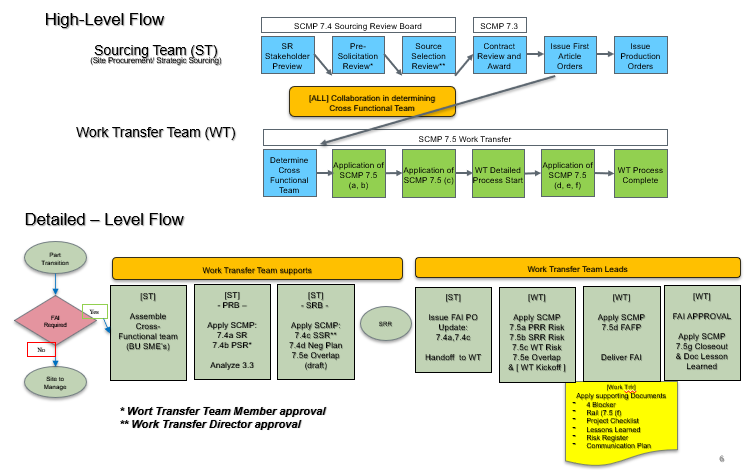 .	Required Forms Form SCMP 7.5 (a)	Work Transfer Package Analysis – PSR AssessmentForm SCMP 7.5 (b)	Work Transfer Package Analysis – SSR Assessment Form SCMP 7.5 (c)	Work Transfer Preliminary Risk Assessment – Project Risk AssessmentForm SCMP 7.5 (d) 	First Article Flow Plan	Form SCMP 7.5 (e) 	Overlap PlanForm SCMP 7.5 (f) 	Work Transfer RAILForm SCMP 7.5 (g) 	Work Transfer Project ClosureRequired RecordsDocument retention shall be in accordance with TGI Procedure SCMP 1.1.  Pertinent data, project execution information and the work transfer closure form – Form SCMP 7.5 (g) Work Transfer Project Closure should be retained at the individual project folder within the Enterprise Work Transfer SharePoint site.SharePoint location: MyTriumph >Corporate Groups > Enterprise Supply Chain > Public Documents > Work Transfer >[0_Work Transfer “select current Fiscal Year folder”] > WT Project Documents > [select respective CMPT Folder]Revision HistoryRevision Level		Description of Change				Effective DateOriginal			New Document					25 September 2017A				Added controlled forms, revised para. 3.1	09 January 2018B				Document Revision / Forms Update		12 September 2019C				Document Revision / Forms Update		28 January 2022Approvals (Authorizing Signatures on File)Revision Level		Signatory Title						Effective DateRev A				Sr. Director ESCM, Triumph Group			09 January 2018Rev B				Sr. Director ESCM, Triumph Group			12 September 2019Rev C				Sr. Director ESCM, Triumph Group			28 January 2022.Task / FORMClass A Part (Includes Safety/Flight Critical)Class B PartClass C PartManaged By(Determined as part of SCMP 7.4 / SSR)Work Transfer TeamWork Transfer Team SiteFirst Article Inspection approvalRequiredRequiredRequiredForm SCMP 7.5 (a) Work Transfer Package Analysis – PSR Assessment RequiredRecommended but not requiredn/aForm SCMP 7.5 (b) Work Transfer Package Analysis – SSR Assessment  RequiredRecommended but not requiredn/aForm SCMP 7.5 (c) Work Transfer Preliminary Risk Assessment – Project Risk Assessment RequiredRequiredRequiredForm SCMP 7.5 (d)   First Article Flow Plan  RequiredRequiredRecommended but not requiredForm SCMP 7.5 (e)  Overlap Plan RequiredRequiredRequiredForm SCMP 7.5 (f)  Work Transfer RAIL RequiredRequiredRecommended but not requiredForm SCMP 7.5 (g)  Work Transfer Project Closure RequiredRequiredRecommended but not requiredFor both Make to Make and Buy to Make only – the following shall apply: 9.3.1 Information is gathered regarding product and process definition, requirements, tooling, quality levels, costs, etc. in order to provide assurance the project success. For example, production processes are often not completely captured in manufacturing operation and tooling instructions. 9.3.2 There may be certain steps or tasks taken for granted that may not be included in the documentation provided to the destination source. As such, it is suggested that the pre-transfer manufacturing process be reviewed / audited by members of the transfer team to document hidden (undocumented) factory steps, operator actions, and lessons learned during manufacture at the exit source. 9.3.3 This can be a sensitive issue for the workforce at the exit source, and as such, should be considered carefully. Ideally, this should be done during routine audits under the quality system of the controlling source, ensuring documentation of all actions and information. 9.3.4 This activity will provide the basis for the determination as to whether a Last Article Inspection is necessary to mitigate the risk of unknown or hidden process/product knowledge. 